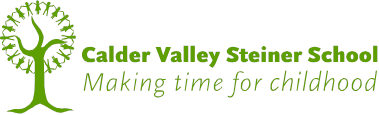 POLICY FOR CAREERS EDUCATION, INFORMATION, ADVICE AND GUIDANCE (CEIAG)IntroductionThis policy reflects current practices as set out in the Careers guidance and inspiration in schools document (statutory guidance) published by the DfE in April 2017.The careers curriculum has, as a central aim, preparation for life. At Calder Valley Steiner School, the children learn and use many practical skills during the normal school day. The breadth of the curriculum gives each child the opportunity to find what he/she enjoys doing, what she/he is interested in and what he/she is good at. Good work habits, related to organisation and punctuality, independence, initiative, stamina and responsibility are consciously developed throughout the school.  In addition, the school is committed to providing a planned programme of careers education and information, advice and guidance (IAG) for all students at the top age range, that is those children in Class 6, or those children who are part of a combined class including Class 6 children. Careers guidance will be presented in an impartial manner and promote the best interests of the pupils to whom it is given.CurriculumCalder Valley Steiner School will undertake to provide impartial information advice & guidance as part of the school’s PSHE programme.  The Careers Education Programme is delivered in PSCHE lessons from Class 7 upwards, and through specialist guest speakers.  The curriculum time spent on careers education in these lessons varies between year groups and according to identified needs.The aim and content of this careers advice programme is: To enable the student to develop a self-awareness of their strengths and skills To encourage the student to make decisions based on knowledge and understanding To provide accurate information in a number of different forms of media and in a variety of styles in order that all abilities may have access to that information. To make students aware of the resources, both material and human, which are available. To link with curriculum areas to access knowledge of skills used in different careers. To increase awareness of the world of work through industrial links, work experience and talks by adults from outside organisations. To enable young people to plan for their future economic independence. To heighten the awareness of students of the opportunities available to them when they complete their Waldorf lower school education post 12 Careers policyCareers policyAuthorsRichard BunzlPolicy LeadRichard Bunzl Kate LunnDate Ratified byCollege of TeachersSeptember 2017Revised January 2018StatusRatifiedLast Review DateSeptember 2017Policy NumberCVSE doc 40